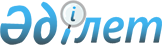 Отырар ауданы әкімдігінің 2017 жылғы 3 наурыздағы № 31 "Мүгедектер үшін жұмыс орындарына квота белгілеу туралы" қаулысының күшін жою туралыОңтүстiк Қазақстан облысы Отырар ауданы әкiмдiгiнiң 2017 жылғы 28 тамыздағы № 194 қаулысы. Оңтүстiк Қазақстан облысының Әдiлет департаментiнде 2017 жылғы 6 қыркүйекте № 4206 болып тiркелдi
      "Құқықтық актілер туралы" Қазақстан Республикасының 2016 жылғы 6 сәуірдегі Заңының 27-бабының 1-тармағына сәйкес Отырар ауданы әкімдігі ҚАУЛЫ ЕТЕДІ:
      1. Отырар ауданы әкімдігінің 2017 жылғы 3 наурыздағы № 31 "Мүгедектер үшін жұмыс орындарына квота белгілеу туралы" (Нормативтік құқықтық актілерді мемлекеттік тіркеу тізілімінде № 3991 болып тіркелген, 2017 жылғы 17 наурыздағы "Отырар алқабы" газетінде жарияланған) қаулысының күші жойылды деп танылсын.
      2. "Отырар ауданы әкімінің аппараты" мемлекеттік мекемесі Қазақстан Республикасының заңнамалық актілерінде белгіленген тәртіпте:
      1) осы қаулыны Отырар ауданының аумағында таратылатын мерзімді баспа басылымдарында ресми жариялануын, сондай-ақ Қазақстан Республикасы нормативтік құқықтық актілерінің эталондық бақылау банкіне енгізу үшін Республикалық құқықтық ақпарат орталығына жіберуін;
      2) осы қаулыны Отырар ауданы әкімдігінің интернет-ресурсына орналастыруын қамтамасыз етсін.
      3. Осы қаулы оның алғашқы ресми жарияланған күнінен кейін күнтізбелік он күн өткен соң қолданысқа енгізіледі.
      4. Осы қаулының орындалуын бақылау аудан әкімінің орынбасары Ә.Жүнісовке жүктелсін.
					© 2012. Қазақстан Республикасы Әділет министрлігінің «Қазақстан Республикасының Заңнама және құқықтық ақпарат институты» ШЖҚ РМК
				
      Аудан әкімі

Е.Айтаханов
